childcomwales.org.uk- Student Ambassador Scheme assemblies and workshops. childcomwales.org.uk- Student Ambassador Scheme assemblies and workshops. Calendar Notes 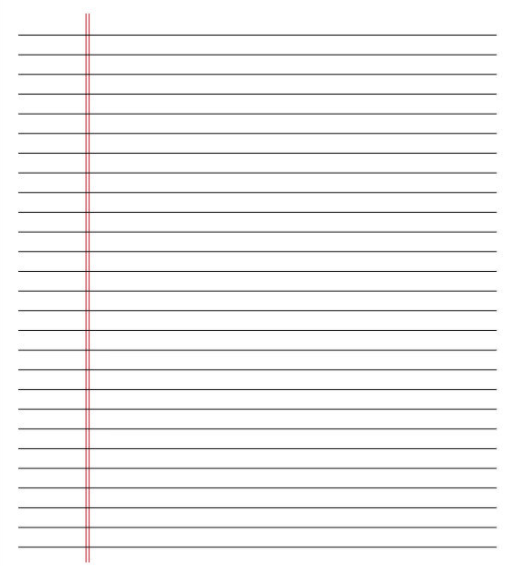 September  School Council Proactive School Community Project 2019      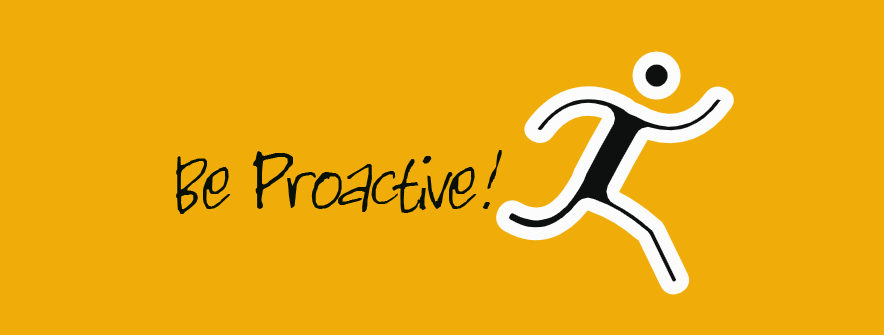 childcomwales.org.uk- Student Ambassador Scheme assemblies and workshops. MondayTuesdayWednesdayThursdayFriday2INSET DAY – Staff ONLY Return to School Duke of Edinburgh Gold starts AHMPhotos of School Council/HB/G/Deputies/Prefect on WebsiteSeptember-Electoral assemblies Year 12 and 13 3Years 7,9, 10 & 12 only Senior team to help Year 7New Staff Charities startStart Student Ambassador schemeConfirm Sixth Form Blood types assemblies in October ready for WBS in November.    4 All Pupils in Contact all Year 13proactive leaders about Year 12 assembly tomorrowProactive School Community Project lunchtime meeting- Medics Group-H & WB assemblies E2DNEW CCS Anti-bullying winning hand poster/assemblies –break time meeting 5 Proactive School Community Project BREAK time meeting E2D–MAKE YOUR MARK       Year 12 assembly -Year 12’s to sign up to Projects/after assembly email all groups to confirm.  Sepsis Awareness Day prep at lunchtime- Cerys/JessFirst Rotary Interact lunchtime meeting E2D 1.15pm6 INSET DAY – Staff ONLY Buddy Scheme/ Peer mentoring to start asapStart voting process – School Council/Make your Mark /class reps-Form Tutors W/C 24/9/18Order ballot boxes  Eco Schools day /roadshow to book?9 Start of rotation of HB/G/Deputies going into all assembliesMedics debating group-lunch E2D  Make your mark assemblies and form video to show all week. 10Proactive School Community Project BREAK time meeting E2D–MAKE YOUR MARK       Proactive School Community Project lunchtime meeting- PRINT    Bullies Out TrainingPeriods 1-5 Main HallReview of  BUDDY scheme with form tutors- all week 11Proactive School Community Project reg’ meeting CANTEEN-Eco Committee –Eco DayProactive School Community Project Break time meeting-Jack Griffiths Fund 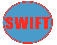 Proactive School Community Project Lunchtime meeting E2D–Human Rights/Disability weeks12 Proactive School Community Project break time meeting-Peer Mentoring E2D- Year 13 MEDICS skills sheet for UCASProactive School Community Project lunchtime meeting LRC -Library projects   Rotary Interact lunchtime meeting E2D 1.15pm13     Sepsis Awareness Day      Proactive School Community Project Break time Sports com meeting E2D–Cowbridge 10KProactive School Community Project lunchtime meeting-E2D AntiBullying - ASSEMBLIES November 2019   16Make Your Mark Medics debating group-lunchtime E2D  17Proactive School Community Project reg’ meeting CANTEEN –Healthy Eating Committee –HARVEST Food Bank Proactive School Community Project Lunchtime meeting –Library committee in LRC Voting18Proactive School Community Project break time meeting- Medics Group-H & WB assemblies E2D Proactive School Community Project Lunchtime meeting E2D- Eco Committee –Eco Dayfor UK Youth19 Registration meeting -Student Ambassador scheme     Proactive School Community Project break time meeting E2D-Prep for CCS events-PA concert  Rotary Interact lunchtime meeting E2D 1.15pm Parliament20Proactive School Community Project break time meeting E2D-LEAVERS COMMITTEEPromote Cowbridge 10K  Week23 School Council voting-Years 7/10/11m/12 - ballot boxes  Medics debating group-L/T E2D24 Proactive School Community Project Lunchtime meeting E2D –Autism Awareness  Peer Mentoring training LRC Twilight session –number 1Create files for PM’s                                                25  Proactive School Community Project break time meeting -DFC E2D Proactive School Community Project LUNCH  time meeting E2D-Print Magazine 26 Rotary Interact lunchtime meeting E2D 1.15pm 27Proactive School Community Project break time meeting E2D-LEAVERS COMMITTEE Sunday September 29th Cowbridge 10K run –CCSProject groups Rotary Anti-bullying Peer Mentoring Buddy Scheme Library Projects Human Rights WeekDisability Week       Awareness Weeks Charity Events JG Memorial Fund Eco Events                   Medics –Health and Wellbeing Group Assemblies on:Importance of sleepImportance of healthy eating Importance of drinking waterImportance of sportsStress and anxiety management Helping in CCS events School ProductionChristmas ConcertHampers  Summer concert Children in Need Red Nose/Sports Relief DayLost Property monitoringStudy room supportCommittees LeaversEcoHealthy Eating Sports/Local events LRC/Print MagazineLGBTCancer charities CCS Events DFC Children’s Rights Awareness Days/Weeks Safer Internet day Mental Health Autism/SepsisPoppy Appeal EpilepsyLGBTUNICEF Atlantic Pacific School CouncilContinual meetings Pupil Voice in action Make Your Mark eventDemocracy Week  Charity Events Children in Need Sports Relief/Red Nose   Cancer charitiesRotary Boxes  Poppy AppealPlay it Again CharityOctober        School Council Proactive School Community Project 2019        MondayTuesdayWednesdayThursdayFriday30 September  Medics debating group-lunchtime E2DContact Mr. David Howell Poppy Appeal 1Proactive School Community Project lunch time meeting- Medics Group H & WB E2D- assemblies/Sixth Form Blood Drive  Peer Mentoring training LRC Twilight session –number 2 leading PM’s to contact HOYEco Day 2 Proactive School Community Project break time meeting -DFC E2D Year Council meeting E2D-HOY email to sendSet up Peer Mentoring Groups with leaders and HOY     3Proactive School Community Project break time meeting-Peer Mentoring E2D- Year 12/13 non medics skills sheet for UCASRotary Interact lunchtime meeting E2D 1.15pm 4Peer Mentoring to start Proactive School Community Project break time meeting E2D-LEAVERS COMMITTEE Proactive School Community Project Lunchtime meeting E2D-PRINTOrder Celebration boxes –SESContact WBS- types assembly/blood drive                         7 Medics debating group-lunchtime E2D   Poppy Appeal to  start before half term 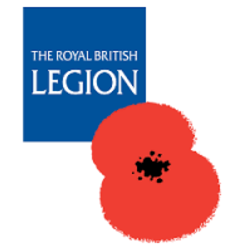          8 Proactive School Community Project reg’ meeting CANTEEN-Eco Committee Proactive School Community Project break time meeting -Sports Committee E2D    Proactive School Community Project lunch time meeting E2D-BUDDY leaders             9Make your mark results due in. Proactive School Community Project reg’ meeting CANTEEN –Healthy Eating Committee First School Council meeting – Constitution and rules E2D/CCTV LINK HOY email to send  10Registration meeting -Student Ambassador scheme    World Mental Health Day     Rotary Interact lunchtime meeting E2D 1.15pm11Photos of New SC to go on Website Proactive School Community Project BREAK time meeting-E2D Anti Bullying Campaign Posters/displays/AB week- November 2019  SC photos for websitePoppy Appeal -Meeting at lunch time   11Photos of New SC to go on Website Proactive School Community Project BREAK time meeting-E2D Anti Bullying Campaign Posters/displays/AB week- November 2019  SC photos for websitePoppy Appeal -Meeting at lunch time   14Medics debating group-lunchtime E2DPoppy Appeal assemblies  Local Democracy Week- 15Proactive School Community Project BREAK time meeting E2D–Human Rights/Disability weeks Proactive School Community Project lunchtime meeting LRC -Library projects    Vale 16Proactive School Community Project Break time meeting-Jack Griffiths Fund 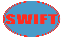 Proactive School Community Project lunchtime meeting- Medics Group E2D-assemblies/Sixth Form Blood Drive    Youth17Proactive School Community Project BREAK time meeting-Whole Team-Children in Need E2D including CCS events groupRotary Interact lunchtime meeting E2D 1.15pm Mayor18 Poppy Appeal -Meeting at break time   Proactive School Community Project Lunchtime meeting E2D LEAVERS COMMITTEE      voting21 Year 13 blood types assembly this week. Medics debating group-lunchtime E2DPoppy Appeal goods delivered22 Proactive School Community Project Lunchtime meeting E2D-Eco Committee 23Proactive School Community Project BREAK time meeting-E2D Anti Bullying Campaign Posters/displays/AB week- November 2019  /Proactive School Community Project lunch time meeting E2D Prep for CCS events-Children in Need/Hampers/Food bank  24Rotary Interact lunchtime meeting E2D 1.15pm25Poppy Appeal -Meeting at break time   Proactive School Community Project break time meeting E2D-LEAVERS COMMITTEE Proactive School Community Project Lunchtime meeting E2D-PRINT2829 Half3031 Term1Project groups Rotary Anti-bullying Peer Mentoring Buddy Scheme Library Projects Human Rights WeekDisability Week       Awareness Weeks Charity Events JG Memorial Fund Eco Events                   Medics –Health and Wellbeing Group Assemblies on:Importance of sleepImportance of healthy eating Importance of drinking waterImportance of sportsStress and anxiety management Helping in CCS events School ProductionChristmas ConcertHampers  Summer concert Children in Need Red Nose/Sports Relief DayLost Property monitoringStudy room supportCommittees LeaversEcoHealthy Eating Sports/Local events LRC/Print MagazineLGBTCancer charities CCS Events DFC Children’s RightsAwareness Days/Weeks Safer Internet day Mental Health Autism/SepsisPoppy Appeal EpilepsyLGBTUNICEF Atlantic Pacific School CouncilContinual meetings Pupil Voice in action Make Your Mark eventDemocracy Week  Charity Events Children in Need Sports Relief/Red Nose   Cancer charitiesRotary Boxes  Poppy AppealPlay it Again CharityNovember  School Council Proactive School Community Project 2019childcomwales.org.uk- Student Ambassador Scheme assemblies and workshops. MondayTuesdayWednesdayThursdayFriday4Medics debating group-lunchtime E2DStart of Hamper/food collection Poppies during registration- all week       5Proactive School Community Project reg’ meeting CANTEEN –Healthy Eating Committee Proactive School Community Project break time meeting- Medics Group-H & WB assemblies E2D/Blood driveTo start assemblies for RYLA    6Proactive School Community Project break time meeting-Peer Mentoring leaders E2DProactive School Community Project lunchtime meeting-E2D Anti Bullying Campaign- Posters/displays/AB week- November 2019  7Proactive School Community Project Lunchtime meeting – Library committee in LRC  Rotary Interact lunchtime meeting E2D 1.15pm 8Proactive School Community Project break time meeting-E2D Prep for CCS events-Children in Need/Hampers/food bank  Proactive School Community Project Lunchtime meeting E2D-Eco Committee Check about Vale Youth Forum meeting?Kantz -PM Twilights needed? 11Remembrance Service-Whole School P2-Poppies on sale registration and period1 Medics debating group-lunchtime E2D Anti- Bullying   12 Proactive School Community Project break time meeting E2D–Human Rights    Proactive School Community Project Lunchtime meeting E2D-PRINT             Week 13Proactive School Community Project break time meeting -Sports Committee E2D    Proactive School Community Project Lunch time meeting-Jack Griffiths Fund  Assemblies 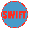 14Sixth Form/Staff/Governors Blood Drive at CCS Rotary Interact lunchtime meeting E2D 1.15pm15Children in Need day-poster competitions and cake sale  18Medics debating group-lunchtime E2D  19Proactive School Community Project break time meeting-E2D Prep for CCS event’s-Hampers/food bank/Xmas concerts x2/DFC Proactive School Community Project Lunchtime meeting E2D–Human Rights 20Proactive School Community Project reg’ meeting CANTEEN -Eco Committee Proactive School Community Project lunchtime meeting E2D-Cancer charities   21Registration meeting -Student Ambassador scheme Rotary Interact lunchtime meeting E2D 1.15pm22Proactive School Community Project BREAK time meeting E2D-BUDDY leaders Proactive School Proactive school Community Project Lunchtime meeting E2D-LEAVERS COMMITTEE 25Peer mentoring-Client and PM meet complete sheet- feedback to LeadersMedics debating group-lunchtime E2D26 Proactive School Community Project break time meeting DFC E2DProactive School Community Project lunch time meeting-E2D Prep for CCS event’s-Hampers/food bank/Xmas concerts x2/DFC 27 Year Council meetings- E2D Sweet bags to fill HOY email to send  Proactive School Community Project Lunchtime meeting- E2D Preparation for Safer Internet Day 2020 28Rotary Interact lunchtime meeting E2D 1.15pm29Emily and Rebecca -Rotary Youth Exchange- assemblies to promote Proactive School Community Project break time meeting E2D-LEAVERS COMMITTEE Proactive School Community Project Lunchtime meeting E2D–Human Rights -Project groups Rotary Anti-bullying Peer Mentoring Buddy Scheme Library Projects Human Rights WeekDisability Week       Awareness Weeks Charity Events JG Memorial Fund Eco Events                   Medics –Health and Wellbeing Group Assemblies on:Importance of sleepImportance of healthy eating Importance of drinking waterImportance of sportsStress and anxiety management Helping in CCS events School ProductionChristmas ConcertHampers  Summer concert Children in Need Red Nose/Sports Relief DayLost Property monitoringStudy room supportCommittees LeaversEcoHealthy Eating Sports/Local events LRC/Print MagazineLGBTCancer charities CCS Events DFC Children’s RightsAwareness Days/Weeks Safer Internet day Mental Health Autism/SepsisPoppy Appeal EpilepsyLGBTUNICEF Atlantic Pacific School CouncilContinual meetings Pupil Voice in action Make Your Mark eventDemocracy Week  Charity Events Children in Need Sports Relief/Red Nose   Cancer charitiesRotary Boxes  Poppy AppealPlay it Again CharityDecember    School Council Proactive School Community Project 2019             MondayTuesdayWednesdayThursdayFridayStudent Ambassador scheme Organize for St Donats College to come in Human Rights Week Hampers judged/ Hamper winners cake and drink Canteen Check all Human Rights Group prepared for next week Check about Vale Youth Forum meetings2 Proactive School Community Project reg’ meeting CANTEEN –Healthy Eating Committee Proactive School Community Project Lunchtime meeting-Library group LRC  Medics debating group-lunchtime E2D  3Proactive School Community Project reg’ time meeting DFC  E2D/Proactive School Community Project break time meeting- Medics Group-H & WB assemblies E2DProject break time meeting-E2D Prep for CCS event’s-Hampers/Xmas concerts x2/DFC        Human4Proactive School Community Project registration meeting –Healthy Eating Committee-Canteen   Proactive School Community Project registration meeting Peer Mentoring leaders E2D- prep for sheet to be completed/progressSchool Council meeting E2D Sweet bags to fill CCTV LINK HOY email to send        Rights5Proactive School Community Project reg’ time meeting E2D-Cancer charities   Proactive School Community Project break time meeting-E2D Prep for CCS event’s-Hampers/food bank/Xmas concerts x2/DFC Rotary Interact lunchtime meeting E2D 1.15pm (Rotary box stages) 6Proactive School Community Project reg;’ meeting E2D-LEAVERS COMMITTEE Proactive School Community Project Break time meeting-Jack Griffiths Fund /Sports Committee involved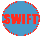 Proactive School Community Project Lunchtime meeting E2D-Eco Committee Week Display HR cards9Year 12 and 13 Mock exams all week- no meetings   Deadline for hampers and Judging hampers10Human Rights day - 11Year 12 and 13 Mock exams all week- no meetings   1213 Year 12 and 13 Mock exams all week- no meetings   16 Xmas sweets given outYear 12 and 13 Mock exams all week- no meetings   17 Christmas Concert /Jack Griffiths Fund18 OAP concert /Christmas Lunch    Year 12 and 13 Mock exams all week  - no meetings 19END of TERM 20 School Closed2324 Xmas 25 Holidays2627Project groups Rotary Anti-bullying Peer Mentoring Buddy Scheme Library Projects Human Rights WeekDisability Week       Awareness Weeks Charity Events JG Memorial Fund Eco Events                   Medics –Health and Wellbeing Group Assemblies on:Importance of sleepImportance of healthy eating Importance of drinking waterImportance of sportsStress and anxiety management Helping in CCS events School ProductionChristmas ConcertHampers  Summer concert Children in Need Red Nose/Sports Relief DayLost Property monitoringStudy room supportCommittees LeaversEcoHealthy Eating Sports/Local events LRC/Print MagazineLGBTCancer charities CCS Events DFCChildren’s Rights  Awareness Days/Weeks Safer Internet day Mental Health Autism/SepsisPoppy Appeal EpilepsyLGBTUNICEF Atlantic Pacific School CouncilContinual meetings Pupil Voice in action Make Your Mark eventDemocracy Week  Charity Events Children in Need Sports Relief/Red Nose   Cancer charitiesRotary Boxes  Poppy AppealPlay it Again CharityJanuary      School Council Proactive School Community Project 2020 childcomwales.org.uk- Student Ambassador Scheme assemblies and workshops. MondayTuesdayWednesdayThursdayFriday30311 23Christmas  Holidays 6Return to SchoolRotary Box campaign to start stage 1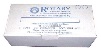 PM/mentee interviews throughout January 7 Proactive School Community Project reg’ meeting CANTEEN-Eco Committee Proactive School Community Project break time meeting- Medics Group-H & WB assemblies E2D8Proactive School Community Project break time meeting- E2D Preparation for Safer Internet Day 2020    Proactive School Community Project lunch time meeting- Atlantic Pacific charity in E2D Play It Again Charity Collection9Proactive School Community Project reg’ time meeting DFC  E2DRotary Interact lunchtime meeting E2D 1.15pm 10Proactive School Community Project Lunchtime E2D-Print /Library committee joint meetingCheck about representing World Commonwealth Day at the Town Hall 13Proactive School Community Project lunch time meeting-Jack Griffiths Fund 14-Proactive School Community Project Lunchtime meeting –E2D Disability week/sign language15Proactive School Community Project break time meeting- E2D Preparation for Safer Internet Day 2020    Peer Mentors and leader meet and focus on development of skills16Registration meeting -Student Ambassador scheme Rotary Interact lunchtime meeting E2D 1.15pm 17Start to organize for help in School ProductionProactive School Community Project break time meeting E2D-LEAVERS COMMITTEE20Proactive School Community Project lunch time meeting E2D-BUDDY leaders 21Proactive School Community Project registration meeting CANTEEN –Healthy Eating CommitteeProactive School Community Project Lunchtime meeting- E2D Preparation for Safer Internet Day- 11th  Feb 202022Proactive School Community Project break time meeting-Cancer charities E2D  Year Council meeting-E2D-HOY email to send 23Proactive School Community Project break time meeting-E2D Prep for CCS events-School production/Sports relief/JG match Rotary Interact lunchtime meeting E2D 1.15pm   24Proactive School Community Project break time meeting E2D-LEAVERS COMMITTEE Proactive School Community Project Lunchtime meeting –E2D Autism Awareness27Proactive School Community Project Lunchtime meeting-PRINT E2D28Proactive School Community Project registration meeting Peer Mentoring E2D- sheet reviews with leading PM’s.  Proactive School Community Project Lunchtime meeting-Eco Committee E2D29Proactive School Community Project break time meeting -Sports Committee E2D-Sports Relief School Council meeting Rotary boxes /Sports Relief Day CCTV LINK /HOY email to send30Proactive School Community Project reg’ time meeting- Atlantic Pacific charity in E2D Rotary Interact lunchtime meeting E2D 1.15pm31 Proactive School Community Project reg’meeting-Cancer charities E2D  Proactive School Community Project break time meeting E2D-LEAVERS COMMITTEE Project groups Rotary Anti-bullying Peer Mentoring Buddy Scheme Library Projects Human Rights WeekDisability Week       Awareness Weeks Charity Events JG Memorial Fund Eco Events                   Medics –Health and Wellbeing Group Assemblies on:Importance of sleepImportance of healthy eating Importance of drinking waterImportance of sportsStress and anxiety management Helping in CCS events School ProductionChristmas ConcertHampers  Summer concert Children in Need Red Nose/Sports Relief DayLost Property monitoringStudy room supportCommittees LeaversEcoHealthy Eating Sports/Local events LRC/Print MagazineLGBTCancer charities CCS Events DFC Children’s RightsAwareness Days/Weeks Safer Internet day Mental Health Autism/SepsisPoppy Appeal EpilepsyLGBTUNICEF Atlantic Pacific School CouncilContinual meetings Pupil Voice in action Make Your Mark eventDemocracy Week  Charity Events Children in Need Sports Relief/Red Nose   Cancer charitiesRotary Boxes  Poppy AppealPlay it Again CharityFebruary       School Council Proactive School Community Project 2020    childcomwales.org.uk- Student Ambassador Scheme assemblies and workshops. MondayTuesdayWednesdayThursdayFriday3Proactive School Community Project lunch time meeting-E2D Prep for CCS event’s-School production/Sports relief/JG match  Start of Marie Curie Campaign 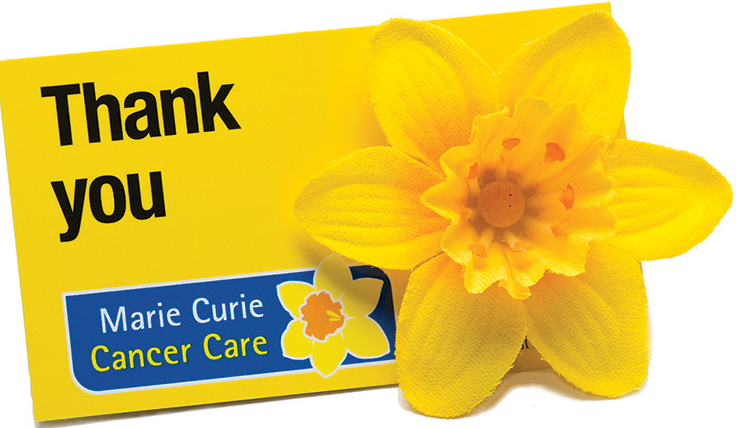 Safer internet displays/assemblies4World Cancer DayProactive School Community Project reg meeting- E2D Preparation for Safer Internet Day- 11th  Feb 2020 displays/assembliesProactive School Community Project break time meeting- Medics Group-H & WB assemblies E2D    Proactive School Community Project lunchtime meeting-E2D Anti Bullying Transitional meeting       5 Proactive School Community Project Break time meeting-Jack Griffiths Fund  Proactive School Community Project Lunchtime meeting –E2D Disability week/sign language      /Proactive School Community Project Lunchtime meeting- Library committee- IN LRC 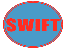 6Proactive School Community Project BREAK time meeting –E2D Autism Awareness  Rotary Interact lunchtime meeting E2D 1.15pm –Youth Exchange assembly 7Proactive School Community Project reg’ meeting CANTEEN-Eco Committee Proactive School Community Project break time meeting E2D-LEAVERS COMMITTEE Proactive School Community Project lunchtime meeting-Epilepsy awareness Day Organize St David’s Day competition/Welsh Cake sale 10Rotary Box campaign to start stage 2  Evening whole Team Help  school productionJACK GRIFFITHS FUNDProactive School Community Project lunch time meeting- Atlantic Pacific charity in E2D11Safer Internet dayProactive School Community Project Lunchtime meeting-Eco Committee E2D Evening whole Team Help School productionJACK GRIFFITHS FUND12Mock re-sits Year 12/13Proactive School Community Project Lunchtime meeting E2D –Disability week/sign language Evening whole Team Help  School productionJACK GRIFFITHS FUND13Proactive School Community Project break time meeting E2D-Peer Mentoring leadersRotary Interact lunchtime meeting E2D 1.15pm Evening whole Team Help  School productionJACK GRIFFTHS FUND14Proactive School Community Project Break time transitional meeting –Poppy APPEALProactive School Community Project Lunchtime meeting LRC –Library projects-World Book day 5th March1718HALF1920TERM2124  Proactive School Community Project reg’ meeting CANTEEN –Healthy Eating Committee Proactive School Community Project lunch time meeting DFC  E2DMena- Atlantic Pacific charity –assemblies and events this week 25Proactive School Community Project break time meeting - Sports Committee E2D-Sports Relief Proactive School Community Project Lunchtime meeting E2D-Print                                              26Registration meeting -Student Ambassador scheme Proactive School Community Project Lunchtime meeting –E2D Disability week/sign language27Proactive School Community Project BREAK time meeting-Epilepsy awareness DayRotary Interact lunchtime meeting E2D 1.15pm  28Proactive School Community Project break time meeting E2D-LEAVERS COMMITTEE  Organize for St Johns Ambulance PSE lessons and money collections-June 2020. Project groups Rotary Anti-bullying Peer Mentoring Buddy Scheme Library Projects Human Rights WeekDisability Week       Awareness Weeks Charity Events JG Memorial Fund Eco Events                   Medics –Health and Wellbeing Group Assemblies on:Importance of sleepImportance of healthy eating Importance of drinking waterImportance of sportsStress and anxiety management Helping in CCS events School ProductionChristmas ConcertHampers  Summer concert Children in Need Red Nose/Sports Relief DayLost Property monitoringStudy room supportCommittees LeaversEcoHealthy Eating Sports/Local events LRC/Print MagazineLGBTCancer charities CCS Events DFC Children’s RightsAwareness Days/Weeks Safer Internet day Mental Health Autism/SepsisPoppy Appeal EpilepsyLGBTUNICEF Atlantic Pacific School CouncilContinual meetings Pupil Voice in action Make Your Mark eventDemocracy Week  Charity Events Children in Need Sports Relief/Red Nose   Cancer charitiesRotary Boxes  Poppy AppealPlay it Again CharityMarch         School Council Proactive School Community Project 2020      MondayTuesdayWednesdayThursdayFridayLeonard Cheshire2RESTART-Medics debating group-lunchtime E2D3Sports relief Day meeting E2D– Whole E2D team. Include CCS events group. Disability Awareness 4 Proactive School Community Project Lunchtime transitional meeting E2D –PRINT Week at CCS  5World Book Day-LRC committeeProactive School Community Project BREAK time meeting-Epilepsy awareness DayRotary Interact lunchtime meeting E2D 1.15pm 6Proactive School Community Project Lunchtime meeting E2D-Eco CommitteeProactive School Community Project Break time meeting E2D-LEAVERS COMMITTEEIncluding sign Language awareness  9Medics debating group-lunchtime E2DRotary Box campaign stages 2 and 3-Boxes due in  10Proactive School Community Project registration  TRANSITIONAL meeting CANTEEN –Healthy Eating Committee Proactive School Community Project Lunchtime meeting E2D –Autism Awareness11Year Council meeting-Rotary boxes/Sports Relief/ HOY email to send  HB/G apply 2019-20- prepare for campaigning in assemblies/Interview date to be set12Proactive School Community Project BREAK time meeting-Epilepsy awareness DayRotary Interact lunchtime meeting E2D 1.15pm - TRANSITIONAL meeting /Organize Rotary box pick up before Easter13Sports relief day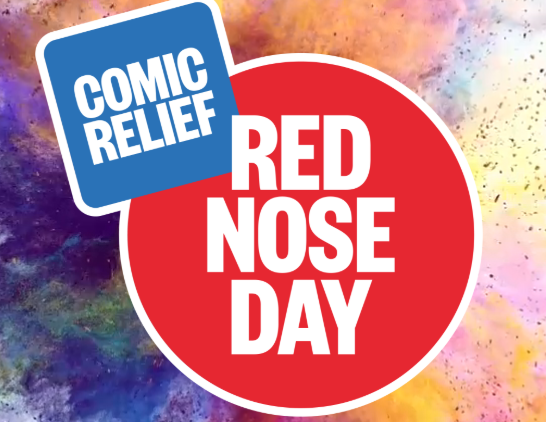 Non School Uniform Day /Poster competitions and cake sales  16Medics debating group-lunchtime E2D17Proactive School Community Project break time meeting- Medics Group-H & WB assemblies E2D /Proactive School Community Project Lunchtime meeting transitional meeting DFC18Registration meeting -Student Ambassador scheme /Reflection on the Student Ambassador scheme School Council E2D meeting.  CCTV LINK /HOY email to send19Proactive School Community Project reg’ meeting CANTEEN-Eco Committee  Rotary Interact lunchtime meeting E2D 1.15pm Rotary Box campaign deadline – All boxes to SC office20Send Rotary boxes- contact RotaryProactive School Community Project BREAK time transitional meeting E2D CCS events-JG match/ Proactive School Community Project Lunchtime meeting E2D-LEAVERS COMMITTEE/Leavers assembly     23Process for HB/G- Campaigns in assemblies/ Proactive School Community Project Lunchtime transitional meeting Library committee in LRC    Medics debating group-lunchtime E2D24Proactive School Community Project BREAK time meeting E2D –Autism Awareness Proactive School Community Project lunch time meeting-Epilepsy awareness Day25Contact St John’s Ambulance for boxes and booking June workshops. Organization for Friday/Pupil Voice News/conference?  26Epilepsy Awareness Day 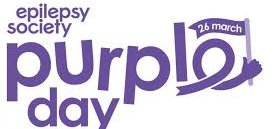 Proactive School Community Project Break time meeting-Jack Griffiths Fund /Sports committee Rotary Interact lunchtime meeting E2D 1.15pm Year 12 HB/G campaigns 27Proactive School Community Project BREAK time meeting E2D-TRANSITIONAL BUDDY leaders Proactive School Community Project Lunchtime meeting E2D-LEAVERS COMMITTEERotary Youth Exchange- assemblies-Emily and Rebecca     Project groups Rotary Anti-bullying Peer Mentoring Buddy Scheme Library Projects Human Rights WeekDisability Week       Awareness Weeks Charity Events JG Memorial Fund Eco Events                   Medics –Health and Wellbeing Group Assemblies on:Importance of sleepImportance of healthy eating Importance of drinking waterImportance of sportsStress and anxiety management Helping in CCS events School ProductionChristmas ConcertHampers  Summer concert Children in Need Red Nose/Sports Relief DayLost Property monitoringStudy room supportCommittees LeaversEcoHealthy Eating Sports/Local events LRC/Print MagazineLGBTCancer charities CCS Events DFC Children’s RightsAwareness Days/Weeks Safer Internet day Mental Health Autism/SepsisPoppy Appeal EpilepsyLGBTUNICEF Atlantic Pacific School CouncilContinual meetings Pupil Voice in action Make Your Mark eventDemocracy Week  Charity Events Children in Need Sports Relief/Red Nose   Cancer charitiesRotary Boxes  Poppy AppealPlay it Again CharityApril          School Council Proactive School Community Project 2020       MondayTuesdayWednesdayThursdayFriday30 MarchOrganize PM for September Medics debating group-lunchtime E2D31 March Autism Awareness DayProactive School Community Project Lunchtime transitional meeting E2D–Human rights/Disability week/ Proactive School Community Project registration transitional meeting CANTEEN–Healthy Eating Committee1Proactive School Community Project Break time meeting-Jack Griffiths Fund TRANSITIONAL 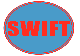 Autism2 Year 12 HB/G campaignsRotary Interact lunchtime meeting E2D 1.15pm AwarenessYear 12 HB/G campaigns3Proactive School Community Project BREAK time transitional meeting E2D-Cancer charities –Proactive School Community Project Lunchtime meeting E2D-LEAVERS COMMITTEE-assemblyWeek 67Easter8Holidays9101314Easter  15Holidays161720 Proactive School Community Project Lunchtime transitional meeting E2D-Eco CommitteeMedics debating group-lunchtime E2D21Peer Mentoring-Kantz to meet with leaders Proactive School Community Project Break time transitional meeting E2D–Peer Mentoring leaders/ Proactive School Community Project lunchtime transition Day meeting E2D-Anti bullying22Proactive School Community Project Lunchtime transitional joint meeting LRC –Library/PRINT  23 Proactive School Community Project BREAK time meeting-TRANSITIONAL Epilepsy awareness Day Last Rotary Interact lunchtime meeting E2D 1.15pm until after study leave-TRANSITIONAL. 24 Proactive School Community Project BREAK time meeting E2D-TRANSITIONAL BUDDY leaders Proactive School Community Project Lunchtime meeting E2D-LEAVERS COMMITTEE-assembly27HB/G-Pupil Vote/Questionnaires completed Medics debating group-lunchtime E2D                                            28Transitional -Registration meeting -Student Ambassador scheme April- Start process for Year 10 Prefects/Year 10 into 11 continue being Prefect  Proactive School Community Project break time transitional meeting E2D Sports Committee 29 Organize for First Aid lessons PSE /collection in June- email Katy Walden St John’s Ambulance Project Lunchtime transitional meeting E2D–Autism Awareness30 April- Campaigns to in assemblies completed for new Head Boy/Girl  Proactive School Community Project lunchtime transition Day meeting E2D-Anti bullying Proactive School Community Rotary Youth Exchange- assemblies-Emily and Rebecca   Project groups Rotary Anti-bullying Peer Mentoring Buddy Scheme Library Projects Human Rights WeekDisability Week       Awareness Weeks Charity Events JG Memorial Fund Eco Events                   Medics –Health and Wellbeing Group Assemblies on:Importance of sleepImportance of healthy eating Importance of drinking waterImportance of sportsStress and anxiety management Helping in CCS events School ProductionChristmas ConcertHampers  Summer concert Children in Need Red Nose/Sports Relief DayLost Property monitoringStudy room supportCommittees LeaversEcoHealthy Eating Sports/Local events LRC/Print MagazineLGBTCancer charities CCS Events DFC Children’s RightsAwareness Days/Weeks Safer Internet day Mental Health Autism/SepsisPoppy Appeal EpilepsyLGBTUNICEF Atlantic Pacific School CouncilContinual meetings Pupil Voice in action Make Your Mark eventDemocracy Week  Charity Events Children in Need Sports Relief/Red Nose   Cancer charitiesRotary Boxes  Poppy AppealPlay it Again CharityMay            May School Council Proactive School Community Project 2020         MondayTuesdayWednesdayThursdayFridayBuddy and Peer Mentoring has finished for this academic year- contact Mrs Howe and students. Start of planning for transition days- Anti-bullying and School Council Peer mentoring awards ceremony to be organized for end of June 1Proactive School Community Project BREAK time transitional meeting E2D- Medics Group H & WB Proactive School Community Project Lunchtime meeting E2D-LEAVERS COMMITTEE-assembly  45Proactive School Community Project reg transitional meeting CANTEEN-Eco Committee Proactive School Community Project break time transitional meeting E2D-Cancer charities Proactive School Community Project lunchtime transitional meeting E2D CCS events-JG match/transition  6Proactive School Community Project BREAK time transitional meeting –DFC-supporting DFC DAY  Year Council Meeting E2D- Transition days to plan/ HOY email to send 7 Year 13 Leavers Day8May Bank Holiday- School ClosedVE celebrations 11Year 12/13 study leaveSC Audit? Children’s rights survey?  1213World Sleep DaySchool Council meeting E2D CCTV LINK / HOY email to send1415Mental Health Awareness Week 16th-22nd 18Mental Health Awareness Week 16th-22nd 19 20212225Bank holiday 26Half 27Term 2829Project groups Rotary Anti-bullying Peer Mentoring Buddy Scheme Library Projects Human Rights WeekDisability Week       Awareness Weeks Charity Events JG Memorial Fund Eco Events                   Medics –Health and Wellbeing Group Assemblies on:Importance of sleepImportance of healthy eating Importance of drinking waterImportance of sportsStress and anxiety management Helping in CCS events School ProductionChristmas ConcertHampers  Summer concert Children in Need Red Nose/Sports Relief DayLost Property monitoringStudy room supportCommittees LeaversEcoHealthy Eating Sports/Local events LRC/Print MagazineLGBTCancer charities CCS Events DFC Children’s RightsAwareness Days/Weeks Safer Internet day Mental Health Autism/SepsisPoppy Appeal EpilepsyLGBTUNICEF Atlantic Pacific School CouncilContinual meetings Pupil Voice in action Make Your Mark eventDemocracy Week  Charity Events Children in Need Sports Relief/Red Nose   Cancer charitiesRotary Boxes  Poppy AppealPlay it Again CharityJune  School Council Proactive School Community Project 2020   Head Boy/Girl interviews                  DFC Day in Cowbridge Town Hall MondayTuesdayWednesdayThursdayFriday1Year 12 return from study leave Email by Head of Sixth Form-  Head Boy/Girl applications for interview Medics debating group-lunchtime E2D  2June/July Meetings to start for all project groups in preparation for September 2018   - New Leaders/teams Proactive School Community Project break time meeting transitional meeting DFC- Supporting DFC Day 3Proactive School Community Project reg’ transitional meeting CANTEEN-Eco Committee New maintenance committee-Proactive School Community Project Break time meeting-Jack Griffiths Fund 4New Staff Charity ideas- Amounts raised for 5 charities published. Restart- Rotary Interact lunchtime meeting E2D 1.15pmContact Ruby about Myeloma awareness week. 5Proactive School Community Project BREAK time meeting E2D-TRANSITIONAL BUDDY leaders Sort Prefect help for July summer concert St Johns collection to startTransitional -Leavers Committee to form  8Selection processes for Head Boy/Girl/Deputies/Prefects begins Medics debating group-lunchtime E2D  9New Group-Proactive School Community Project registration meeting CANTEEN –Healthy Eating CommitteeProactive School Community Project break time meeting-Year 12 Peer Mentoring E2D- Awards ceremony 10Proactive School Community Project lunchtime transition Day meeting E2D-Anti bullying Proactive School Community Project Lunchtime meeting in LRC –Library committee 11Proactive School Community Project reg’ meeting CANTEEN-Eco Committee Proactive School Community Project break time meeting- Medics Group-H & WB assemblies E2D- New group Rotary Interact lunchtime meeting E2D 1.15pm12Proactive School Community Project break time meeting –Edie/Nilufer WWF charity 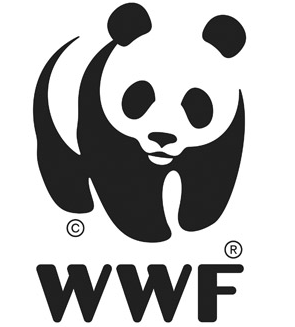 Peer Mentoring Awards – Kantz Misra 15Medics debating group-lunchtime E2DHead Boy/Girl interviews this week   16 New group- Proactive School Community Project break time transitional meeting E2D CCS events-transition  Proactive School Community Project Lunchtime meeting in E2D- Print  17Proactive School Community Project Lunchtime meeting E2D-Eco Committee18Rotary Interact lunchtime meeting E2D 1.15pm HB/G/Deputy- First Senior Team meeting in readiness for September19DFC Day? HB/G/Deputy- 2nd Senior Team meeting in readiness for SeptemberPeer Mentoring awards-Year 12  22Last Medics debating group until September-lunchtime E2DMyeloma Awareness Week/Day Ruby Owen 23Proactive School Community Project break time meeting –Edie/Nilufer WWF charity Prefect Badges to be awarded by Senior Team24Proactive School Community Project break time transition Day meeting E2D-Anti bullying Year Council Transitional meeting E2D- Old/New Senior team –HOY email to send 25 Proactive School Community Project Break time transitional meeting E2D–Peer Mentoring new leaders. Review of skills and interview sheet. Prep for September 2020 Rotary Interact lunchtime meeting E2D 1.15pm 26INSET DAY – Staff in onlyProject groups Rotary Anti-bullying Peer Mentoring Buddy Scheme Library Projects Human Rights WeekDisability Week       Awareness Weeks Charity Events JG Memorial Fund Eco Events                   Medics –Health and Wellbeing Group Assemblies on:Importance of sleepImportance of healthy eating Importance of drinking waterImportance of sportsStress and anxiety management Medics –Health and Wellbeing Group Assemblies on:Importance of sleepImportance of healthy eating Importance of drinking waterImportance of sportsStress and anxiety management Helping in CCS events School ProductionChristmas ConcertHampers  Summer concert Children in Need Red Nose/Sports Relief DayLost Property monitoringStudy room supportHelping in CCS events School ProductionChristmas ConcertHampers  Summer concert Children in Need Red Nose/Sports Relief DayLost Property monitoringStudy room supportCommittees LeaversEcoHealthy Eating Sports/Local events LRC/Print MagazineLGBTCancer charities CCS Events DFC Children’s RightsCommittees LeaversEcoHealthy Eating Sports/Local events LRC/Print MagazineLGBTCancer charities CCS Events DFC Children’s RightsAwareness Days/Weeks Safer Internet day Mental Health Autism/SepsisPoppy Appeal EpilepsyLGBTUNICEF Atlantic Pacific Awareness Days/Weeks Safer Internet day Mental Health Autism/SepsisPoppy Appeal EpilepsyLGBTUNICEF Atlantic Pacific School CouncilContinual meetings Pupil Voice in action Make Your Mark eventDemocracy Week  Charity Events Children in Need Sports Relief/Red Nose   Cancer charitiesRotary Boxes  Poppy AppealPlay it Again CharitySchool CouncilContinual meetings Pupil Voice in action Make Your Mark eventDemocracy Week  Charity Events Children in Need Sports Relief/Red Nose   Cancer charitiesRotary Boxes  Poppy AppealPlay it Again CharityJuly              July  School Council Proactive School Community Project 2020   MondayTuesdayWednesdayThursdayFriday29 JuneAnti-bullying lunch time meeting to sort anti- bullying display June/July Meetings to start for all project groups in preparation for September 2020 e.g. Medics H and WB group, peer mentoring   30 June New Intake transition Day – School Council/Prefects to help   Proactive School Community Project Lunchtime meeting E2D-Eco Committee1Sports Day New team- TRANSITIONAL Registration meeting -Student Ambassador scheme.  Proactive School Community Project break time meeting- Medics Group-H & WB assemblies E2D- New group 2Lost Property- New Prefects to sort lost Property to go to charity Rotary Interact lunchtime meeting E2D 1.15pm 3Teacher charity concluded/items sent /email staff thank you and new charity to formSummer concert? Transitional -Leavers Committee to form  6Proactive School Community Project break time meeting transitional meeting DFC E2DProactive School Community Project lunch time meeting-Peer Mentoring leaders E2D                                              7 Transitional -Proactive School Community Project reg’ meeting CANTEEN-Eco Committee – Looking ahead to 2020-21 Eco projectsProactive School Community Project Lunchtime meeting in E2D- Print.8School Council E2D Transitional meeting Old/New Senior team New Head Boy/Girl/Deputies/Prefects in place- CCTV LINK/ HOY email to send9New maintenance committee-Proactive School Community Project Break time meeting-Jack Griffiths Fund Rotary Interact lunchtime meeting E2D 1.15pm 10Play It Again Charity Collection Planning meeting for Sepsis Awareness Day- September  Year 12  careers day13 Proactive School Community Project event Edie/Nilufer WWF charity 14Transitional -Proactive School Community Project reg’ meeting CANTEEN-Eco Committee – Looking ahead to 2020-21 Eco projects. 1516Last Rotary Interact lunchtime meeting E2D 1.15pm until the new academic year. 17END OF TERM 20INSET SCHOOL CLOSED 21AS/A Level examination results 13th August 2020 Project groups Rotary Anti-bullying Peer Mentoring Buddy Scheme Library Projects Human Rights WeekDisability Week       Awareness Weeks Charity Events JG Memorial Fund Eco Events                   Medics –Health and Wellbeing Group Assemblies on:Importance of sleepImportance of healthy eating Importance of drinking waterImportance of sportsStress and anxiety management Helping in CCS events School ProductionChristmas ConcertHampers  Summer concert Children in Need Red Nose/Sports Relief DayLost Property monitoringStudy room supportCommittees LeaversEcoHealthy Eating Sports/Local events LRC/Print MagazineLGBTCancer charities CCS Events DFC Children’s RightsAwareness Days/Weeks Safer Internet day Mental Health Autism/SepsisPoppy Appeal EpilepsyLGBTUNICEF Atlantic Pacific School CouncilContinual meetings Pupil Voice in action Make Your Mark eventDemocracy Week  Charity Events Children in Need Sports Relief/Red Nose   Cancer charitiesRotary Boxes  Poppy AppealPlay it Again Charity